InsulationPlanning and performing an experiment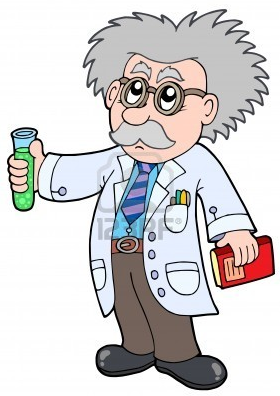 Purpose – what you are trying to prove: which material sustains body temp.Hypothesis – correct tense, general statementResearch – record your research and bibliographyEquipment – complete vertical list with amounts and units. requirement needed to carry out the experiment safelyProcedure – list, format, simple, all steps recordedVariables – All variables listed.Diagram – diagram which is, labeled correctly showing how the materials are set up at the start.Result tableDraw a neat and organized table with TITLEClearly label the independent and dependent variables with general and specific headings.Include units of measureAverage only when necessary.Graph drawn on a separate piece of paper, or done in excel.x and y axes labeled correctly with units, graph titled.Consistently spaced sensible intervals on both x and y-axes.Points plotted correctly and line graph(s) drawn neatly and correctly.Conclusion – Address the hypothesisAnalyze:  use data to support (numerical and graph)Unexpected results consideredUse of scientific knowledge to explain conclusion Detailed use of scientific knowledge to explain conclusion  Discussion –Indicates two or more areas of criticisms or errors of the procedure Suggests two or more improvements for further experimentation, what would you do differently next time